附件2重大科研基础设施和大型科研仪器开放共享相关管理制度科研设施与仪器开放共享制度1、《中国药科大学关于成立大型仪器设备开放共享管理领导小组的通知》（药大产【2016】260号）2、《中国药科大学大型仪器设备开放共享管理办法（试行）》（药大产【2016】327号）3、《中国药科大学大型仪器设备开放共享平台管理办法（试行）》（药大产【2016】5号）4、《中国药科大学大型仪器设备有偿使用收费标准和分配办法（试行）》（药大产【2016】6号）5、《中国药科大学大型仪器设备年度效益考核办法（试行）》（药大产【2016】7号）二、科研设施与仪器收费标准1、天然药物活性组分与药效国家重点实验室公共平台测试收费标准2、细胞与分子生物学实验平台测试收费标准3、分析测试中心样品测试收费标准三、科研设施与仪器使用办法（包括使用流程、注意事项等）1、使用流程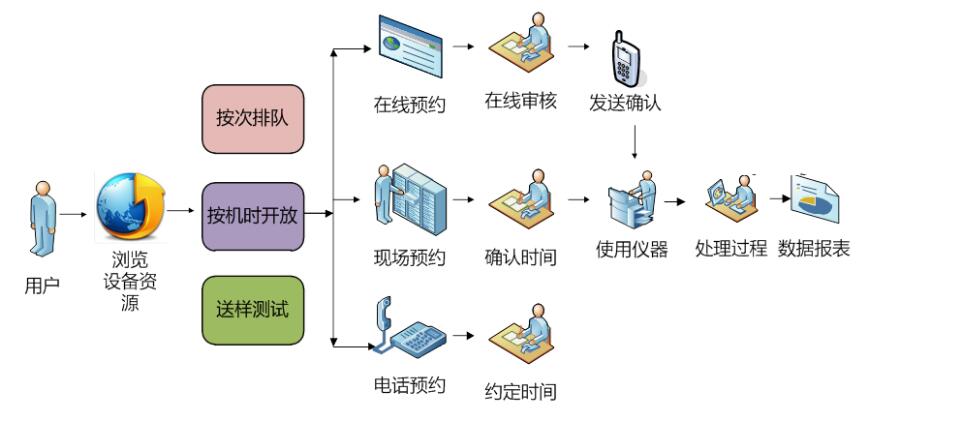 详细操作见《中国药科大学大型仪器设备共享平台用户使用手册》2、注意事项：教师用户统一身份识别登录，学生用户由教师添加账号后登录。校外用户申请审核通过后登录。四、科研设施与仪器责任人职责要求根据《中国药科大学大型仪器设备开放共享管理办法（试行）》（药大产【2016】327号）的第二章第五条职责分工中明确规定：设备领用人认真贯彻学校大型仪器设备管理相关制度，严格执行操作规程、培训上机和考核等规定，对违章者要严加制止；负责安排专人（专兼职由设备领用人决定）管理仪器设备，做好人员培训工作；根据教学、科研任务，合理安排大型仪器设备的使用计划，充分发挥大型仪器设备的使用效益；负责大型仪器设备的日常运行与维护，使其处于完好状态。仪器设备发生损坏、丢失或其它事故，需在三天内向院（部、系）报告，说明原因并提出处理方案；负责建立、健全大型仪器设备的技术档案：主要包括大型仪器设备的原始资料、使用记录及人才培养等。设备编号设备名称测试条件收费标准收费标准设备编号设备名称测试条件校内校外1小型台式冷冻离心机5430R不提供离心管等耗材3元/小时10元/小时2大型台式冷冻离心机5810R不提供离心管等耗材3元/小时10元/小时3溶剂蒸发工作站 EZ-2不提供离心管等耗材10元/次30元/次4细胞培养不提供离心管等耗材20元/天60元/天5分子间相互作用仪不提供荧光染料等试剂耗材10元/小时35元/小时6多功能酶标仪LABTECH POLARstar Omega不提供酶标板等耗材5元/板15元/板7BD小型全自动流式细胞仪不提供荧光染料和流式管等试剂耗材5元/样15元/样8红外激光成像系统Odyssey观察/小时30元/小时100元/小时9双色荧光实时定量PCR仪反应/次20元/小时60元/小时10AB RT-PCR仪反应/次3元/小时10元/小时11纳米荧光光谱系统观察/小时20元/小时50元/小时12微分干涉显微镜观察/小时20元/小时50元/小时13气质联用仪用户提供样品信息50元/样150元/样14高效液相色谱（DAD检测器）1、用户提供样品信息.2、不提供色谱柱、保护柱、进样瓶等耗材常温进样盘：50元/小时150元/小时14高效液相色谱（DAD检测器）1、用户提供样品信息.2、不提供色谱柱、保护柱、进样瓶等耗材低温进样盘：65元/小时165元/小时15高效液相色谱（ELSD检测器）用户提供样品信息50元/小时150元/小时16制备液相色谱用户提供样品信息200元/天500元/天17高效液相-单四级杆质谱用户提供样品信息100元/样200元/样18高效液相-飞行时间质谱质谱直接进样200元/样1000元/样18高效液相-飞行时间质谱液质联用进样700元/样1000元/样序号仪器名称模式校内收费标准校外收费标准1高效液相色谱仪HPLC（Agilent 1260）常温进样盘：50元/小时150元/小时2高效液相色谱仪HPLC（Agilent 1260）低温进样盘：65元/小时165元/小时3高效液相色谱-四极杆飞行时间质谱联用仪（QTOF LC-MS）直接进样（MS 模式）已知物测（TOF-known）：200元/针300元/针4高效液相色谱-四极杆飞行时间质谱联用仪（QTOF LC-MS）直接进样（MS 模式）未知物测试（TOF-unknown）：300元/针400元/针5高效液相色谱-四极杆飞行时间质谱联用仪（QTOF LC-MS）液质联用（MS 模式）普通样品测试（LC-TOF-chem）30分钟以内500元/针，30分钟以上，加收100元/10分钟30分钟以内1000元/针，30 分钟以上，加6高效液相色谱-四极杆飞行时间质谱联用仪（QTOF LC-MS）液质联用（MS 模式）普通样品测试（LC-TOF-chem）30分钟以内500元/针，30分钟以上，加收100元/10分钟收100元/10分钟7高效液相色谱-四极杆飞行时间质谱联用仪（QTOF LC-MS）液质联用（MS 模式）生物样品/中药提取物测（LC-TOF-bio）30分钟以内600元/针，30分钟以上，加收100元/10分钟30分钟以内600元/针，30分钟以上，加收100元/10分钟8高效液相色谱-四极杆飞行时间质谱联用仪（QTOF LC-MS）直接进样或液质联用（MS/MS 模式）二级质谱（加相应测试费）（MS2-targeted;MS2-auto）（Targeted MS/MS）5成分以内200元/针（第六成分起，加收20元/成分）或（AutoMS/MS）400元/针（Targeted-MS/MS）5 成分以内400元/针（第六成分起，收20 元/成分）或（AutoMS/MS）600元/针9激光共聚焦显微镜 (TCS SPE II)120元/小时（不足一小时按一小时结算）240元/小时（不足一小时按一小时结算）10激光共聚焦显微镜 (LSM700)150元/小时（不足一小时按一小时结算）300元/小时（不足一小时按一小时结算）11激光共聚焦显微镜AiryScan (LSM800)200元/小时（不足一小时按一小时结算）400元/小时（不足一小时按一小时结算）12数字病理切片扫描仪 (NanoZoomer 2.0 RS)150元/小时（不足一小时按一小时结算）300元/小时（不足一小时按一小时结算）13美天旎 MACSQuant 流式细胞仪5元/针14Beckman超速低温离心机 (L-80XP)20元/小时（不足一小时按一小时结算）40元/小时（不足一小时按一小时结算）15Real-Time qPCR (QuantStudio 3)20元/小时（不足一小时按一小时结算）40元/小时（不足一小时按一小时结算）16MiSeq测序仪免费（需自备试剂耗材或委托平台统一采购）测试仪器测试项目对校内测试对校外测试备注300MHz核磁共振波谱仪（AV-300MHz）氢谱40元/样100元/样1、氘代试剂按实际试剂种类及消耗量另外收费。300MHz核磁共振波谱仪（AV-300MHz）重水交换谱20元/样50元/样2、碳谱收费超出测定次数，按累加次数另外收费（100元/2000次）。300MHz核磁共振波谱仪（AV-300MHz）19F谱100元/样200元/样3、样品保留不超过两星期。300MHz核磁共振波谱仪（AV-300MHz）31P谱100元/样200元/样300MHz核磁共振波谱仪（AV-300MHz）碳谱100元/样200元/样300MHz核磁共振波谱仪（AV-300MHz）DEPT谱（2张）150元/样300元/样300MHz核磁共振波谱仪（AV-300MHz）H-HCOSY谱100元/样200元/样300MHz核磁共振波谱仪（AV-300MHz）HSQC150元/样300元/样300MHz核磁共振波谱仪（AV-300MHz）HMBC250元/样500元/样300MHz核磁共振波谱仪（AV-300MHz）NOESY、ROESY250元/样500元/样300MHz核磁共振波谱仪（AV-300MHz）TOCSY150元/样300元/样500MHz核磁共振波谱仪(AV-500MHz)氢谱50元/样120元/样500MHz核磁共振波谱仪(AV-500MHz)重水交换谱30元/样60元/样500MHz核磁共振波谱仪(AV-500MHz)19F谱100元/样200元/样500MHz核磁共振波谱仪(AV-500MHz)31P谱100元/样200元/样500MHz核磁共振波谱仪(AV-500MHz)碳谱100元/样200元/样500MHz核磁共振波谱仪(AV-500MHz)DEPT谱（2张）150元/样300元/样500MHz核磁共振波谱仪(AV-500MHz)H-HCOSY谱150元/样300元/样500MHz核磁共振波谱仪(AV-500MHz)HSQC200元/样400元/样500MHz核磁共振波谱仪(AV-500MHz)HMBC300元/样600元/样500MHz核磁共振波谱仪(AV-500MHz)NOESY、ROESY300元/样600元/样500MHz核磁共振波谱仪(AV-500MHz)TOCSY200元/样400元/样ESI-MSMS50元/样150元/样ESI-MS高分辨MS100元/样400元/样元素分析仪C、H、N模式40元/样200元/样元素分析仪C、H、N、S模式120元/样300元/样红外光谱仪红外光谱40元/样100元/样旋光仪比旋度30元/样100元/样特殊溶剂需自配样品差示扫描量热仪DSC30元/样120元/样300度以上50元/样-校内（DSC）DSC+纯度分析150元/样300元/样300度以上180元/样-校外DSC+比热分析150元/样300元/样热重分析仪（TG）TGA30元/样120元/样300度以上50元/样-校内热重分析仪（TG）TGA30元/样120元/样300度以上180元/样-校外气相色谱仪（GC）样品、毛细管归一化100元/样200元/样气相色谱仪（GC）溶剂残留150元/样300元/样气相色谱仪（GC）标准曲线150元/样300元/样气相色谱仪（GC）回收率（3点）450元/3点900元/3点气相色谱仪（GC）检测限150元/样300元/样气相色谱仪（GC）精密度150元/样300元/样紫外分光光度计紫外光谱30元/样/溶剂60元/样/溶剂特殊溶剂需自配样品薄层扫描仪（TLC）光谱扫描10元/斑点20元/斑点圆二色光谱仪（CD）CD光谱50元/样100元/样粉末X射线衍射仪60元/样130元/样如需研磨过筛，加收20元/样